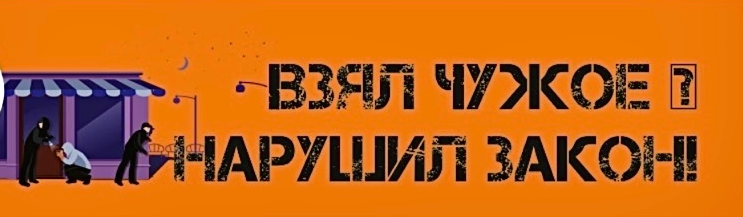 ПАМЯТКА ОБ ОТВЕТСТВЕННОСТИ ГРАЖДАН ЗА СОВЕРШЕНИЕ ПРЕСТУПЛЕНИЙ ПРОТИВ МУНИЦИПАЛЬНОЙ СОБСТВЕННОСТИ И ПОСЛЕДСТВИЯХ АНТИОБЩЕСТВЕННОГО ПОВЕДЕНИЯСогласно российскому законодательству к  муниципальной собственности относится собственность городских и сельских поселений, муниципальных районов, а также других муниципальных образований.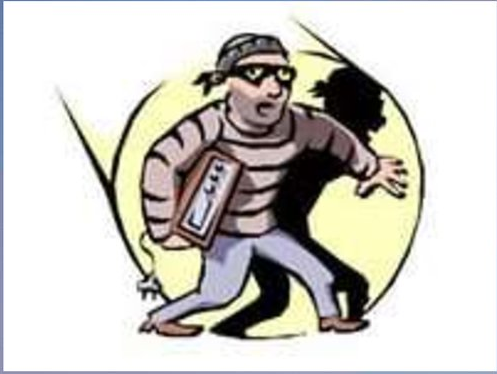 Указанная форма собственности с точки зрения юридической защиты подлежит охране нормами уголовного права. Следует заметить, что одной из основных задач уголовного законасогласно ст.2 УК РФ является охрана собственности от преступных посягательств. В этой связи в УК РФ имеется глава 21, которая носит название «Преступления против собственности», предусматривающая уголовное наказание за совершение различных видов и форм хищений, а также иных преступных посягательств, не связанных с хищениями.Юридическая ответственность за хищение, в том числе муниципальной собственности, предусмотрена нормами административного, уголовного и трудового права.Мелкое хищение по Кодексу РФ об АП наказывается административным штрафом, административным арестом или обязательными работами.Уголовная ответственность за хищение в большей степени дифференцирована. Хищения относятся к различным категориям преступлений. Кража, мошенничество, присвоение и растрата в «простых» и квалифицированных видах являются преступлениями небольшой и средней тяжести. Для них наряду с лишением свободы предусмотрены альтернативные виды наказаний: штраф, обязательные, исправительные, принудительные работы. 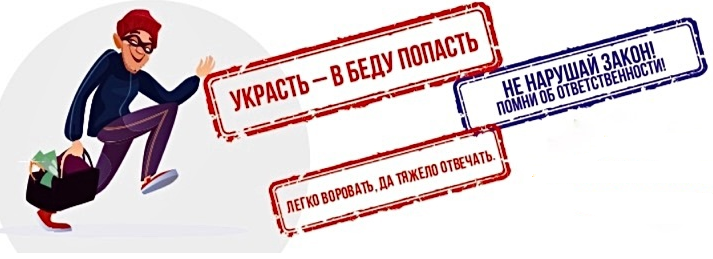 С целью принятия мер к гражданам с антиобщественным поведением законодательством предусмотрены следующие нормы:административная ответственность, ответственность за причинение морального вреда, уголовная ответственность, выселение лиц с антиобщественным поведением из занимаемых ими квартир.